Jeu de la banquiseGS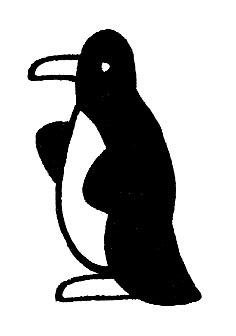 Objectif visé dénombrer des quantités jusqu’à 10 en utilisant le repère 5.Compétences connaître la comptine numérique jusqu’à 10connaître les constellations de dés jusqu’à 10avancer un pion sur les cases d’un plateau de jeu.Matériel un plateau de jeu, 4 tas de 6 cartes avec 5 à 10 pingouins représentés dessus, 4 pions.Organisation 4 joueursFinalité Reconnaître rapidement les constellations de dés de 5 à 10Finalité Reconnaître rapidement les constellations de dés de 5 à 10Règle du jeu Chaque joueur place ses 6 cartes mélangées face cachée.Les joueurs comptent jusqu’à 3 et retournent la carte du dessus de la pile.Les joueurs comparent les cartes pour savoir qui a le plus de pingouins.(Les cartes utilisées ne serviront plus jusqu’à la fin du tour).Celui qui a la carte la plus forte avance de 3 cases (ou plusieurs joueurs en cas d’égalité).Lorsque tout le tas a été retourné, on mélange à nouveau les cartes pour faire un nouveau tour.Lorsqu’un joueur tombe sur une case noire, il recule d’une case.Règle du jeu Chaque joueur place ses 6 cartes mélangées face cachée.Les joueurs comptent jusqu’à 3 et retournent la carte du dessus de la pile.Les joueurs comparent les cartes pour savoir qui a le plus de pingouins.(Les cartes utilisées ne serviront plus jusqu’à la fin du tour).Celui qui a la carte la plus forte avance de 3 cases (ou plusieurs joueurs en cas d’égalité).Lorsque tout le tas a été retourné, on mélange à nouveau les cartes pour faire un nouveau tour.Lorsqu’un joueur tombe sur une case noire, il recule d’une case.Consignes  Ich zähle bis zu 3 und ihr dreht die erste Karte zusammen herum.Ihr zählt die Pinguine im Kopf. Das Kind, das am meisten Pinguine hat, hat gewonnen und darf 3 Felder vorgehen.Wenn ihr auf ein schwarzes Feld kommt, müsst ihr eins zurück.Consignes  Ich zähle bis zu 3 und ihr dreht die erste Karte zusammen herum.Ihr zählt die Pinguine im Kopf. Das Kind, das am meisten Pinguine hat, hat gewonnen und darf 3 Felder vorgehen.Wenn ihr auf ein schwarzes Feld kommt, müsst ihr eins zurück.Variables didactiquesIl est possible de modifier les cartes pour adapter le jeu à des élèves de MS ou de dénombrer mais sans passer par le repère 5.Variables didactiquesIl est possible de modifier les cartes pour adapter le jeu à des élèves de MS ou de dénombrer mais sans passer par le repère 5.LexiqueFormulations PE et productions langagières attendues Edie Pinguinedie Kartedas Spielsteinrot, gelb, grün, blaudas Felddie Zahlen von 1 bis 10« 1, 2, 3 »Wie viele Pinguine hast du ? Ich habe 6 Pinguine.Wer hat am meisten Pinguine ? Ich habe am meisten.Lege deine Karte auf die Seite.